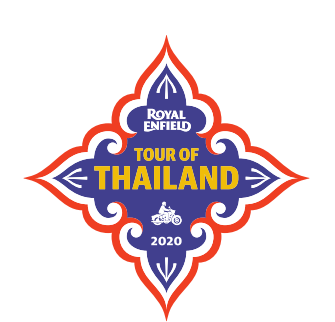 INDEMNITY BONDTO WHOMSOEVER IT MAY CONCERNThis is to declare that I ____________________________________________________
son/daughter of _________________________________________________________
Address ________________________________________________________________
______________________________________________________________________
______________________________________________________________________
take sole and absolute responsibility for the well-being of myself & material/ property/ equipment that I am carrying with me.Under no circumstances will I or any person/ company hold Royal Enfield or any person/ organization connected/ associated with organizing/ assisting in the Royal Enfield Tour of Thailand 2020, responsible for any sort of injury/ sickness/ damage/ loss/ accident/ delay or irregularity during or arising out of this trip.I will abide by all rules and regulations laid down by the organizers, failing which I authorize the organizers to immobilize my vehicle and leave without me.I declare that I am voluntarily participating in this trip and am fully aware of all the associated risks to my life and material belongings. Any damages / breakdowns and replacement of parts due to this on my bike during the ride will be borne by self.I have attained the age of maturity and am competent to give this declaration.Signature _______________________Date ___________________________				Place _______________